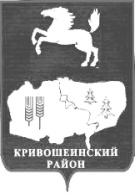 АДМИНИСТРАЦИЯ КРИВОШЕИНСКОГО РАЙОНА РАСПОРЯЖЕНИЕ14.12.2018											           № 421-рс. КривошеиноТомской областиОб утверждении плана проверок по контролю в сфере закупок  для муниципальных нужд Кривошеинского района на 2019 годВ соответствии со статьей 99 Федерального закона от 05.04.2013 № 44-ФЗ «О контрактной системе в сфере закупок товаров, работ, услуг для обеспечения государственных и муниципальных нужд», Постановлением Администрации Кривошеинского района от 16.03.2016 № 89 «Об утверждении Порядка осуществления контроля в сфере закупок органом внутреннего муниципального финансового контроля в  Кривошеинском районе»,1.Утвердить план проверок по контролю в сфере закупок  для муниципальных нужд Кривошеинского района на 2019 год. 2.Разместить настоящее распоряжение на официальном сайте муниципального образования Кривошеинский район в сети «Интернет» и опубликовать в Сборнике нормативных актов Администрации Кривошеинского района.3.Настоящее распоряжение вступает в силу с даты его подписания.4.Контроль за исполнением настоящего распоряжения оставляю за собой.Глава Кривошеинского района(Глава Администрации)								С.А. ТайлашевДушанина  О.В. (838251) 2-11-45ДушанинаИштанское СПМБОУ «Пудовская СОШ»ПрокуратураПриложениек распоряжению Администрации Кривошеинского района от 14.12.2018г № 422-рПлан проверок по контролю в сфере закупок  для муниципальных нужд Кривошеинского района на 2019 год№ п/пНаименование субъекта проверкиИНН субъекта проверкиАдрес местонахождения субъекта проверкиПредмет и основания проверкиМесяц начала проведения проверки1Исполнительно-распорядительный орган муниципального образования – Администрация Иштанского сельского поселения Кривошеинского района7009003418636312,Томская область, Кривошеинский район, с. Иштан, улица Лесная, 1аПредмет: Предупреждение и выявление нарушений законодательства Российской Федерации и иных нормативных правовых актов о контрактной системе в сфере закупок.Основание: ст.99 Федерального закона от 05.04.2013  № 44-ФЗИюнь2Муниципальное бюджетное общеобразовательное учреждение «Пудовская средняя общеобразовательная школа»7009002608636300,Томская область,Кривошеинский район, с. Пудовка,  ул. Гагарина, 1АПредмет: Предупреждение и выявление нарушений законодательства Российской Федерации и иных нормативных правовых актов о контрактной системе в сфере закупок.Основание: ст.99 Федерального закона от 05.04.2013  № 44-ФЗСентябрь